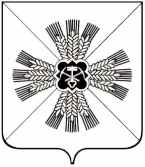 КЕМЕРОВСКАЯ ОБЛАСТЬАДМИНИСТРАЦИЯ ПРОМЫШЛЕННОВСКОГО МУНИЦИПАЛЬНОГО ОКРУГАПОСТАНОВЛЕНИЕот «_29_» февраля  2024_г. № _204-П__пгт. ПромышленнаяОб утверждении перечня мест массового пребывания людей на территории Промышленновского муниципального округаВ соответствии с постановлением Правительства Российской Федерации от 25.03.2015 № 272 «Об утверждении требований к антитеррористической защищенности мест массового пребывания людей и объектов (территорий), подлежащих обязательной охране войсками национальной гвардии Российской Федерации, и форм паспортов безопасности таких мест и объектов (территорий)», в целях обеспечения прав граждан на защиту жизни, здоровья и общественной безопасности в местах массового пребывания людей:1. Утвердить прилагаемый перечень мест массового пребывания людей на территории Промышленновского муниципального округа.2. Постановление администрации Промышленновского муниципального района от 18.10.2019 № 1259-П «Об утверждении перечня мест массового пребывания людей на территории Промышленновского муниципального района» считать утратившим силу.3. Настоящее постановление подлежит размещению на официальном сайте администрации Промышленновского муниципального округа в сети Интернет.4. Контроль за исполнением настоящего постановления возложить на и.о. первого заместителя главы Промышленновского муниципального округа                        Т.В. Мясоедову.5.  Постановление вступает в силу со дня подписания.Исп. К.В. ДзалбоТел. 72005ПЕРЕЧЕНЬ МЕСТ МАССОВОГО ПРЕБЫВАНИЯ ЛЮДЕЙ НА ТЕРРИТОРИИ ПРОМЫШЛЕННОВСКОГО МУНИЦИПАЛЬНОГО ОКРУГАГлаваПромышленновского муниципального округаС.А. ФедарюкСОГЛАСОВАНОНачальник 7 ПСО ФПС ГПС ГУ МЧС России по Кемеровской области-Кузассу»______________А.Л. Кермяков«____»_____________2023г.СОГЛАСОВАНОНачальник Отдела МВД России по Промышленновскому муниципальному округу______________Д.А. Белоконь«____»_____________2023г.УТВЕРЖДЕНпостановлением администрации Промышленновского муниципального округаот____________№_________ СОГЛАСОВАНОНачальник Ленинск-Кузнецкого филиала ФГКУ «УВО ВНГ России по Кемеровской области-Кузбассу»______________А.Н. Рыжих «____»_____________2023г.СОГЛАСОВАНОНачальник отдела в г. Ленинск-Кузнецком УФСБ России по Кемеровской области-Кузбассу______________С.А. Мысык«____»_____________2023г.№ п/пНаименование места массового пребывания людейФактический адрес объектаСобственник объектаОсновное назначение (вид деятельности)Общая площадь (м2)1.Парковочная площадка, расположенная в 60 метрах от районного Дворца культурыКемеровская область – Кузбасс, Промышленновский район, пгт. Промышленная, д. 27аПромышленновский муниципальный округОрганизация и проведение культурно-массовых мероприятий1450И.о. первого заместителя главыПромышленновского муниципального округаТ.В. МясоедоваТ.В. Мясоедова